Mater Dolorosa Catholic Church Registration Form(All Information is Confidential for Church Use Only)	PLEASE PRINT	Today/s DateMarital Status	ߛ Single	ߛ Engaged	ߛ Married 	ߛ Widowed	ߛ Divorced	ߛ Divorced and RemarriedTitle 	ߛ Mr. 	ߛ Mrs.	ߛ Ms.	ߛ Mr. and Mrs.	ߛ OtherHead of Household Last NameFirst Name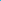 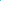 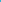 Spouse/Partner's Last Name (if different) Mailing Address                        Apt/Unit #City	State Zip Code_______________ Home Phone	Celt Phone (Spouse) Family E-Mail       Blue Envelopes ߛYes     ߛNotHave you converted into the Catholic Faith	yes__	no___ Were you married in the Catholic Church	 yes___	noPlease check by items you have an interest in a volunteer or if you presently serve in any of these ministries:Extra Ordinary Minister of Holy Communion in Church	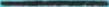 Extra Ordinary Minister of Holy Communion to Homebound		____ Lector Usher									____ Catechist for Sunday School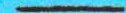  Prayer   								____ RCIA/Catechist Sponsor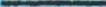 Music Ministry								_____ Study Group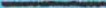 Prayer Group/Rosary		_____ Pro-life	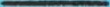 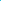 Knight of Columbus							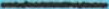 ____ Adoration									___ Other___________________What Mass do you usually attend?	___________________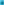 What can we do to make you more welcome?____________________________________________________________________________________________________________________________________________________________________________________________________________________________________________________________________________________________________________For Office Use Only____ Pastor       _____ Welcome    ___ Box     ______   Envelope Number     _____ Computer      ____ Home VisitinfoHead of HouseholdSpouse/Partner Family MemberFamily MemberFamily MemberNameGenderDate of BirthRelationshipEmployerOccupationWork Phone #Celt Phone #Baptism (Mo/Yr)Church Locationfirst Eucharist Mo/Yr.)Church LocationConfirmation (Mo/Yr,)Church LocationMarriage (Mo/Yr.)Church Location